ФНПРСОЮЗ «МОСКОВСКОЕ ОБЛАСТНОЕ ОБЪЕДИНЕНИЕ ОРГАНИЗАЦИЙ ПРОФСОЮЗОВ»105064, Москва, ул. Земляной вал,                                                                                    Телефон: (495) 917-93-10дом 36, корпус 2                                                                                                                         Факс: (495) 917-96-06www.mooop.ru                                                                                                                       valentina_mooop@mail.ru11.03.2020   №  108                                                                    На № _______________ от ___________            Председателям  областных организаций,                                                                Координационных советов профсоюзов                                                                   Уважаемые коллеги!         В июле 2020 года истекают полномочия Общественных палат муниципальных образований.  Общественная палата Московской области приступила к формированию общественных палат  муниципальных образований Московской области нового созыва.  Главами муниципальных образований издается приказ о формировании нового состава Общественной палаты, в котором указывается:      - срок приема документов на кандидатов в члены ОП от организаций либо в порядке самовыдвижения;      -  адреса и график работы пунктов приема документов, список ответственных за прием  документов и их контакты;       - перечень и формы документов для кандидатов в члены ОП.         Для проведения организационной работы  разработаны Методические рекомендации, которые  Союз «Московское областное объединение организаций профсоюзов» направляет вам для сведения и использования в практической работе.          Просим вас  провести работу в коллективах, профсоюзных организациях по выдвижению кандидатур  от  профсоюзов в новый состав общественных палат  муниципального образования.Приложение:      5-ти  листах.Заместитель председателя МОООП                                     В.М.Акимова   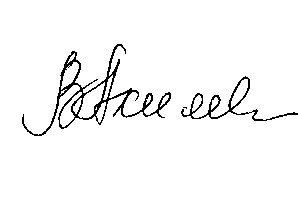                                                                                          ПриложениеМЕТОДИЧЕСКИЕ РЕКОМЕНДАЦИИ ПО ФОРМИРОВАНИЮ НОВЫХ СОСТАВОВ ОБЩЕСТВЕННЫХ ПАЛАТ ГОРОДСКИХ ОКРУГОВ МОСКОВСКОЙОБЛАСТИ В 2020 ГОДУОБЩИЕ ПОЛОЖЕНИЯОбщественная палата городского округа Московской области (далее муниципальная общественная палата или МОП) является независимым коллегиальным органом, осуществляющим свою деятельность на общественных началах в целях:осуществления общественного контроля за деятельностью органов государственной власти, действующих на территории городского округа, органов местного самоуправления, иных органов и организаций, осуществляющих отдельные публичные полномочия;обеспечения взаимодействия граждан, проживающих на территории городского округа, с органами местного самоуправления;учета общественно значимых законных интересов граждан, защиты их прав и свобод при формировании и реализации муниципальной политики по наиболее важным вопросам экономического и социального развития городского округа:защиты законных прав общественных объединений, иных некоммерческих организаций граждан, осуществляющих деятельность и зарегистрированных на территории городского округа.Нормативно-правовая база формирования и деятельности МОП включает:положения об общественных палатах городских округов Московской области;Регламент Общественной палаты Московской области.РАБОЧАЯ ГРУППА ОБЩЕСТВЕННОЙ ПАЛАТЫ МОСКОВСКОЙ ОБЛАСТИ ПО ФОРМИРОВАНИЮ НОВЫХ СОСТАВОВ МУНИЦИПАЛЬНЫХ ОБЩЕСТВЕННЫХ ПАЛАТ МОСКОВСКОЙ ОБЛАСТИРабота по формированию новых составов муниципальных общественных палат организуется Общественной палатой Московской области посредством создания рабочих органов.Для организации данного процесса Общественная палата Московской области создала свою Рабочую группу по формированию новых составов муниципальных общественных палат Московской области (далее - Рабочая группа ОПМО). Её состав утвержден Советом ОП МО от 29 января 2020 года.На Рабочую группу ОПМО возлагаются следующие функции:подготовка «дорожной карты» формирования новых составов МОП;оказание содействия работе пунктов приема документов  кандидатов в члены МОП, проверка документов от кандидатов в члены МОП на их соответствие требованиям, изложенным в положениях о муниципальных общественных палатах;проведение собеседований с потенциальными и выдвинутыми кандидатами в члены МОП;утверждение состава и участие в работе комиссий по организации и проведению Единого дня голосования по определению рейтинга кандидатов в члены МОП;подготовка по окончании срока приема документов списков выдвинутых кандидатов в члены МОП по каждому муниципальному образованию и размещение их на сайте Общественной палаты Московской области;подготовка рейтинговых списков кандидатов в члены МОП по итогам этапа обсуждения выдвинутых кандидатов и представление их Губернатору Московской области, Советам депутатов муниципальных образований и Общественной палате Московской области.III. ЭТАПЫ ФОРМИРОВАНИЯ НОВЫХ СОСТАВОВ МУНИЦИПАЛЬНЫХ ОБЩЕСТВЕННЫХ ПАЛАТ МОСКОВСКОЙ ОБЛАСТИЗЛ. ПРИНЯТИЕ ГЛАВАМИ (РУКОВОДИТЕЛЯМИ АДМИНИСТРАЦИЙ) ПОСТАНОВЛЕНИЙ О ФОРМИРОВАНИИ НОВОГО СОСТАВА МУНИЦИПАЛЬНОЙ ОБЩЕСТВЕННОЙ ПАЛАТЫ (до 28 февраля 2020 года)В июле 2020 года завершается срок полномочий действующих составов МОП.В соответствии с положениями об общественных палатах городских округов Московской области главы (руководители администраций) не позднее, чем за три месяца до дня истечения указанного срока полномочий своими нормативными актами (постановлениями) объявляют о предстоящем формировании новых составов общественных палат.В них указываются (приложение 1):срок приема документов на кандидатов в члены общественной палаты от общественных и иных некоммерческих объединений, инициативных групп и в порядке самовыдвижения;адреса и график работы пунктов приема документов, список ответственных лиц за прием документов и их контакты (приложение 2);перечень и формы документов для кандидатов в члены общественной палаты (приложение 3);должностное лицо администрации, ответственное за организацию работы пунктов приема и взаимодействие с Рабочей группой ОПМО.Рекомендуемый период принятия главами (руководителями администраций) указанных постановлений - до 28 февраля 2020 года.Важно! Копия постановления направляется председателю Общественной палаты Московской области.ПУНКТЫ ПРИЕМА ДОКУМЕНТОВ ОТ КАНДИДАТОВ В ЧЛЕНЫ МУНИЦИПАЛЬНЫХ ОБЩЕСТВЕННЫХ ПАЛАТ МОСКОВСКОЙ ОБЛАСТИДокументы 01 кандидатов в члены новых составов МОП принимаются впунктах приема документов, определенных в постановлении главы (руководителя администрации).Требования к пункту приема документов:помещение должно находиться в зоне шаговой доступности от остановок общественного транспорта и обеспечивать доступ в него граждан с ограниченными физическими возможностями;помещение должно быть комфортным для работы в нем не менее двух человек и обеспечивать сохранность документов;должно быть оснащено офисной мебелью, компьютером с выходом в Интернет, принтером с функцией копирования, телефоном, канцелярскими принадлежностями, бумагой и иными расходными материалами.Часы работы пункта приема документов: будние дни с 10.00 до 19.00; выходные и праздничные дни с 10.00 до 17.00.В муниципалитетах, где численность МОП составляет 45 человек, формируется не менее трех пунктов приема документов, как правило, в разных населенных пунктах (микрорайонах) городского округа. В остальных - не менее двух пунктов приема.На пункте приема документов в рабочее время постоянно должны находиться I -2 человека. Они должны иметь:перечень и формы (образцы) документов, принимаемых от кандидатов;журнал учета кандидатов и сданных ими документов согласно перечню.ПЕРВЫЙ ЭТАП - ВЫДВИЖЕНИЕ КАНДИДАТОВ В ЧЛЕНЫ МУНИЦИПАЛЬНЫХ ОБЩЕСТВЕННЫХ ПАЛАТ (с 16 марта по 15 апреля 2020 года)Выдвижение кандидатов в МОП производится:от общественных и иных некоммерческих объединений;от инициативных групп;в порядке самовыдвижения.Перечень и формы документов, представляемых кандидатом, в Приложении 3.Единые требования к кандидатам в МОП:возраст от 18 лет и старше;постоянное проживание (регистрация) на территории муниципального образования;Членами общественной палаты не могут быть:лица, имеющие неснятую или непогашенную судимость;лица, признанные судом недееспособными или ограниченно дееспособными;лица, не являющиеся гражданами РФ или имеющие двойное гражданство;лица, членство которых в общественной палате ранее было прекращено в связи с прекращением гражданства РФ или приобретением двойного гражданства, а также в случае выезда за пределы муниципального образования на постоянное место жительства;лица, замещающие государственные должности РФ и Московской области в исполнительных органах государственной власти, должности государственной гражданской службы РФ и Московской области; главы муниципальных образований Московской области; должности муниципальной службы, депутаты представительных органов муниципальных образований.Лица, являющиеся членами политических партий, на срок полномочий в общественной палате приостанавливают свою деятельность в партии.Кандидаты в члены МОП сдают документы лично.Общественным и иным некоммерческим объединениям при выдвижении своих кандидатов целесообразно обратить внимание на наличие у них: успешного опыта общественной работы; опыта конструктивного взаимодействия с общественными организациями и органами власти; активной и деятельной гражданской позиции; иных качеств, знаний и навыков, позволяющих успешно работать на благо муниципального образования.Если по истечении первого этапа количество кандидатов в члены общественной палаты окажется менее установленного положением плюс одна треть, глава (руководитель администрации) продлевает указанный период в целях дополнительного выдвижения кандидатов в члены общественной палаты, но не более чем на 30 календарных дней.Все документы, представленные кандидатами на пунктах приема, в течение этапа выдвижения проверяются членами Рабочей группы ОПМО на предмет их соответствия требованиям, определенным положениями об общественных палатах.Итог первого этапа: Рабочая группа ОПМО готовит списки кандидатов в члены муниципальных общественных палат и на следующий после окончания срока приема документов день размещает их на сайте ОПМО (в алфавитном порядке).Примечание: Принятые от кандидатов документы хранятся в администрации.ВТОРОЙ ЭТАП - ОБСУЖДЕНИЕ ВЫДВИНУТЫХ КАНДИДАТОВ В ЧЛЕНЫ МУНИЦИПАЛЬНЫХ ОБЩЕСТВЕННЫХ ПАЛАТ И ПРОВЕДЕНИЕ ЕДИНОГОДНЯ ГОЛОСОВАНИЯ (с 20 апреля по 20мая 2020 года)Процедура обсуждения должна быть максимально открытой.При обсуждении выдвинутых кандидатов применяются механизмы:собеседований, в ходе которых кандидаты информируют о планируемых направлениях своей будущей деятельности в составе общественной палаты;проведения Единого дня голосования по определению общественного рейтинга выдвинутых кандидатов.По результатам собеседований заполняется оценочный лист (приложение 4), в котором по 5-бальной шкале отражаются такие качества кандидата как: опыт общественной работы; коммуникабельность и уважительное отношение к людям; понимание своей роли в общественной палате. На основании заполненных оценочных листов определяется рейтинг кандидата по результатам собеседования.Единый день голосования проводится 16 мая 2020 гола с 10.00 до 17.00.Местом проведения Единого дня голосования, как правило, является Дворец культуры муниципального образования или другое публичное место, где устанавливаются урны для голосования.Голосование организует и проводит комиссия под председательством члена Рабочей группы ОПМО в составе 2-3 общественников и одного представителя администрации.Составы всех таких комиссий по муниципальным образованиям утверждаются решением Рабочей группы ОПМО.К данному мероприятию готовятся купоны для голосования (приложение 5). Их количество должно быть не меньше количества жителей, собравшихся для голосования.Причем количество отмеченных в купонах для голосования кандидатов не должно превышать численность муниципальной общественной палаты (иначе купон считается недействительным).Перед голосованием прибывшие кандидаты могут заслушиваться собравшимися жителями. Все жители муниципального образования имеют возможность проголосовать за своих кандидатов в месте проведения Единого дня голосования один раз.По завершении голосования урны с купонами вскрываются в присутствии членов комиссии, составляется протокол вскрытия. После заполнения протокола купоны помещаются в мешок, мешок опечатывается и передается члену Рабочей группы Общественной палаты Московской области для доставки в ОПМО и последующего подсчета рейтинга кандидатов по результатам голосования.Итог второго этапа: Составление итоговых рейтинговых списков кандидатов в члены МОП для их последующего отбора и утверждения установленным порядком.Итоговый рейтинг определяется как суммарный рейтинг по результатам собеседования (место в рейтинге) и результатам голосования (место в рейтинге).ТРЕТИЙ ЭТАП - ОТБОР И УТВЕРЖДЕНИЕ ЧЛЕНОВ МУНИЦИПАЛЬНЫХ ОБЩЕСТВЕННЫХ ПАЛАТ (1-30 июня 2010года)На основании итоговых рейтинговых списков Рабочая группа Общественной палаты Московской области предлагает Губернатору Московской области, Советам депутатов и Общественной палате Московской области утвердить по одной трети составов муниципальных общественных палат.IV. ЗАВЕРШАЮЩИЙ ЭТАП (1-20 июля 2020 года)После утверждения квоты Общественной палатой Московской области в течение 20 календарных дней должны быть проведены первые организационные пленарные заседания МОП, в ходе которых избираются председатель палаты, его заместители, утверждаются регламент, перечень и председатели профильных комиссий.После проведения первых пленарных заседаний новых составов МОП срок полномочий старых составов МОП прекращается.